Руководствуясь Федеральным законом от 27.07.2010 № 190-ФЗ «О теплоснабжении», Постановлением Правительства Российской Федерации от 22.02.2012  № 154 «О требованиях к схемам теплоснабжения, порядку их разработки и утверждения», Постановлением Правительства Российской Федерации от 08.08.2012 № 808 «Об организации теплоснабжения в Российской Федерации и о внесении изменений в некоторые акты Правительства Российской Федерации»,администрация ПОСТАНОВЛЯЕТ: 1. Внести изменения в постановление администрации МР «Печора» от 29.06.2022 г. № 1145 «Об утверждении актуализированной схемы теплоснабжения на территории МО ГП «Печора» до 2033 года».2.  В таблицах № 19, 64 наименование графы «Итого стоимость строительства в текущих ценах, тыс. руб. с НДС», «Итого стоимость строительства в прогнозных ценах, тыс. руб. с НДС» заменить на «Итого стоимость строительства в текущих ценах, тыс. руб. без НДС», «Итого стоимость строительства в прогнозных ценах, тыс. руб. без НДС».3.  Настоящее постановление вступает в силу со дня его подписания и подлежит официальному опубликованию и размещению на официальном сайте муниципального района «Печора».Глава муниципального района -руководитель администрации                                                                               В.А. Серов АДМИНИСТРАЦИЯ МУНИЦИПАЛЬНОГО РАЙОНА «ПЕЧОРА»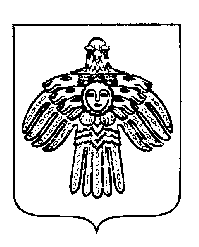  «ПЕЧОРА»  МУНИЦИПАЛЬНÖЙ  РАЙОНСААДМИНИСТРАЦИЯ ПОСТАНОВЛЕНИЕ ШУÖМПОСТАНОВЛЕНИЕ ШУÖМПОСТАНОВЛЕНИЕ ШУÖМ  30   ноября  2022 г.г. Печора,  Республика Коми                                    №  2356           .  О внесении изменений в постановление администрации МР «Печора» от 29.06.2022 г. № 1145 «Об утверждении актуализированной схемы теплоснабжения на территории МО ГП  «Печора» до 2033 года»